總務處工作報告-111.10.25壹、總務主任業務貳、各組業務　一、庶務組　二、文書組　三、出納組參、招標案件（一）110年度總務處辧理案件—環境設備（校園營造）（二）各處室相關案件總務處辦理業務肆、經費執行表事項說明執行期限/頻率執行情形執行情形執行情形執行情形執行情形事項說明執行期限/頻率待辦規劃中進行中已完成備註一般事項擬訂年度工作計畫年一般事項擬訂行事曆學期一般事項全校共用業務費控管月每月26日前協調各處室一般事項固定資產預算填報學期111年固定資產項目於110.1.24協商籌編112年固定資產於110.2.14討論110.3.1已完成112年固定資產填報111年9月編列112年固定資產經費分配數一般事項改善或充實一般建築及設備計畫提報學期111.5.30送教行政及資技大樓漏水修繕暨磁磚檢修工程計畫書111.10.19提報教學大樓防水及窗戶整修工程計畫（資本門）111.10.21提報教學大樓櫥櫃工程計畫（經常門）一般事項污水及排水系統建置暨改善工程年111.2.14參加複審會議一般事項委託民間辦理專案小組會議年10.12召開會議110.10.26主管會議通過「國立關西高級中學推動業務委託民間辦理實施要點」一般事項內部控管稽核作業年內控稽核複評之自評佐證資料以送祕書室（出納、採購）一般事項天然災害提報不定期111.10.19提報東北季風導致行政大樓二丁掛磁磚掉落一般事項校長及上級交辧事項學期校園規劃校園規劃小組會議學期國立關西高級中學校園規劃小組設置要點已擬定111.1.20校務會議提案通過校園規劃校園美感環境再造計畫學期校長111.9.16參加說明會111.10.21提報資源回收教室改善計畫校園規劃特教大樓空間配置不定期08.31召開會議特教辦公室設備（已安裝）洗車場施作（待廠商施作）特教實驗大樓前原資技大樓廁所已封鎖校園規劃校園規劃不定期111.9.12已召開校園規劃小組會議114年新興營建工程：今年暫不提報（老舊建築：66年鄉土文化館；69年資源回收室，OK便利商店、檔案室；73年）行政大樓學務處旁辦公室之規劃：暫緩辦理，收集相關意見後另議。校門口規劃：釐清土地新竹縣關西鎮關農段743-1號相關法規及處理方式後，再行規劃圖書館前水池規劃：本案併同特教實驗大樓後側之滯洪池，納入校園美感計畫提報。校園前半部落葉堆置處規劃：先行評估掃區的落葉量，並建議放入子母車由清潔隊清運。資源回收室2樓規劃寵蟲館：多餘課桌椅透過惜物網拍賣，寵蟲館規劃另配合撰寫計畫辦理。事項說明執行期限/頻率執行情形執行情形執行情形執行情形執行情形事項說明執行期限/頻率待辦規劃中進行中已完成備註採購管理各單位工程、財物、勞務招標作業例行財物採購需符合公告學校原住民採購優先採購身障者物品達5%以上綠色採購需達95%以上採購管理1萬元以上小額採購例行公告學校原住民採購採購管理電腦維護合約年6萬/年/月付5仟採購管理影印機維護合約年7.5萬/年-分2次付款零用金新年度零用金申請12萬年111.3.14零用金一萬元以下採購例行15日內付款、登帳零用金零用金結清核銷作業年年度初結清校園安全校園、教室修繕例行小額項目維修及突發緊急報修等學校建物防墜安全檢核：部份窗臺前放置花器、灑水器等雜物，請宣導移除校園安全校園駐衛警管理例行委託勞務採購二年校園安全校園保全管理例行新光保全（一年/合約）；12月底簽約校園安全校內水電之檢修例行111.3.19台電停電中正堂停電已於111.4.1修復加工大樓3樓、圖書館2-3樓天花板LED平板燈更新更新教學大樓4樓冷氣6台；汰換之冷氣己更新畜保科3樓專業教室4台、國防教室2台111.9.25：圖書館及教學大樓停電，進行變電站改善工程校園安全飲水機保養月每月校園安全飲水機水質檢驗/濾心更換季1、4、7、10月校園安全高壓設備電力巡檢月每月校園安全高低壓設備年度停電檢測年111.4.2檢測校園安全辦公室冷氣濾網清洗年3-4月校園安全中元普渡年111.8.12（星期五：10:00）校園安全校園消防設備維護年5月111.3.17已完成消防設備年度安全檢查已完成消防申報，進行相關設備維修待消防大隊進行學校消防安檢緩降梯待更新資訊大樓消防受信總機遷移家政大樓受信總機更新校舍管理屋頂設置太陽光電發電設備標租月風雨球場、中正堂、家政大樓、茶工廠、園畜大樓、畜牧大樓售電回饋率為20.2%110.09.07施工協調會通知廠商履約期限110.12.1到期；110.12.3發文111.02.22召開施工協調會111.5.16-27太陽能板管線埋設已完成111.5.30-6.12完成風雨球場C型鋼架設及家政大樓、園畜大樓、中正堂浪板除鏽、防水111.6.13-6.19完成風雨球場浪板舖設111.7.9-7.30各浪板屋頂支架模組舗設111.9.7進場電力架設111.10.3-111.10.21：己完成畜牧大樓、園畜大樓、茶工廠、風雨球場屋頂電力架設，目前進行地下管線架設校舍管理公告地價申報年2月，資料已送出審核，資料補登，6月底月結上傳國教署紀錄校舍管理實驗大樓保存登記不定期辦理中校舍管理宿舍申報季異動時上傳輸系統登錄校舍管理場地租借例行校舍管理幼兒園租約管理5年5年/合約（107年8月1日-112年7月31日）1994年興建/托兒所/鋼筋混擬土/2層樓/總樓地板638.12m2112年續約（112-115）事宜，已於110.10.25辦理公證校舍管理鑰匙管理例行工友管理工友差假管理例行工友管理工友分配、訓練、督導、考核不定期工友管理擬訂工友管理辦法不定期財產管理財產增加、報廢、異動登錄例行財產管理報廢財產變賣事宜例行財產管理文具管理例行僅筆、電池、公文夾、紙張開放同仁領取財產管理財產結算月財產管理年度國教署財報資料填報及修正不定期依通知辧理財產管理異動人員交接事宜學期7月（俟人事室資料送達）、12月財產管理充實設備申報學期依設備組及實習處通知後辦理財產管理年度財產盤點年10-11月財產管理年度財產結報年12月民防民防團訓練年111.9.13已辦理民防消防防護計畫書管理權人、防火管理人異動申報民防避難收容所設備檢查填報季3、6、9、12月填報檢核表送鎮公所（補助5000元/）6月份檢核表已送鎮公所民防自衛消防編組訓練2次/年4、9月勞健保勞健保費計算月勞健保勞健保加退保及薪資級距調整月3月起投保級距隨加薪4%調整，並配合健保局不追溯1、2月事項說明執行期限/頻率執行情形執行情形執行情形執行情形執行情形執行情形事項說明執行期限/頻率待辦規劃中進行中已完成備註文書處理行政會議（擴大）月文書處理行政會議（主管）月文書處理公文收發、登記、編號、分辦日文書處理公文退稿、歸檔、繕發日111.9.27辦理公文寫作研習文書處理郵遞文件之登記、寄送、管理日私人物品請儘量使用學校OK便利店文書處理印信之典守日文書處理校長移交清冊彙辧不定期已於111.10.12日寄送定案版文書處理通報及彙整上學期期末校務會議提案資料學期1月文書處理上學期期末餐會貴賓卡製發學期1月文書處理寒假行事曆彙整學期110.12.27主管會議己討論文書處理下學期行事曆彙整學期111.1.6文書處理通報及彙整下學期期初校務會議提案資料學期111.6.20-111.6.24111.3.8辦理第二學期第一次臨時校務會議。文書處理畢業典禮貴賓邀請卡製發年畢業典禮貴賓邀請卡已寄出文書處理通報及彙整下學期期末校務會議提案資料學期6月文書處理暑假行事曆彙整學期111.6.8主管會議審核通過文書處理下學期期末餐會貴賓卡製發學期6月文書處理上學期行事曆彙整學期111.8.22行政會議討論文書處理通報及彙整上學期期初校務會議提案資料學期11.8.19-111.8.24彙整111.8.29辦理第一學期期初校務會議。文書處理校長到任邀請卡製發不定期111.7.22寄送文書處理校慶貴賓邀請卡製發年預計111.11月初寄送文書處理大事記及剪報不定期文書處理總務處網頁更新及管理不定期檔案管理逾期公文查催	例行電話催辦檔案管理前年度歸檔公文核對及裝訂年3月檔案管理已屆保存年限公文銷毀年111.3.31辦理水銷檔案管理校長交辦或會議會報重要決議案之管制追蹤不定期家長委員會家長委員會費用收支報告月111.9.20收支報告家長委員會家長委員會費用年度收支報告年111.9.20結算事項說明執行期限/頻率執行情形執行情形執行情形執行情形執行情形事項說明執行期限/頻率待辦規劃中進行中已完成備註出納帳務管理現金、支票之出納、登帳、結帳、對帳相關事宜日查詢一銀網路銀行入帳情形收支傳票至現金出納備查簿登載用印完畢入帳支票及轉存資料送第一銀行關西分行入帳製作現金結存日報表出納帳務管理業務單位依文繳款或開立收據日補助費資料造冊（含各類工作費）出納帳務管理各業務單位送請示單會辦日出納帳務管理前日收入款項繳存國庫日國庫收款書送會計室收帳（一銀會計室）出納帳務管理銀行電匯退匯處理日出納帳務管理各業務單位預借剩餘款繳存401專戶日出納帳務管理零用金發放日通知1萬元以下代墊人領取款項或匯款劃帳薪資管理教職員工薪津、鐘點費之造冊月每月1日轉存教職員工薪津製作3月薪津（含調薪及補1-2月差額）每月20日製作下個月薪資清冊薪資管理兼代課及輔導課鐘點費月薪資管理教職員工差旅費請示整理月每月月初薪資管理教職員工年終奬金年111.1.22發放薪資管理110年職員考績獎金發放年111.4.29已完成薪資管理兼行政教師不休假加班費之造冊及發放年8月薪資管理兼行政教師晋級補發、調整待遇造冊及發放年110.10.20已造冊；110.11.01已發放薪資管理兼行政教師、教官考績奬金年111.09.29已入帳薪資管理子女教育補助費學期111.10.04已入帳薪資管理職員不休假加班費之造冊及發放年110.12.30已入帳學雜費管理學雜費建檔管理、印製及發放學期註冊單於開學日（111.8.30）發放學生應繳之金額上傳至一銀第e學雜費入口網學雜費減免彙整學雜費管理學雜費對帳、結報及繳庫學期學雜費管理學生就學貸款申請及減免資料修正繳費單重製作業學期彙整辦理助學貸款學生人數學雜費管理學生就學貸款申請學期2月、9月學雜費管理寒暑假輔導課費收費學期1月、6月學雜費管理重補修收費學年111.7.27起代扣代繳各項代扣款（退撫基金、公保、所得稅、離職儲金）月月初代扣代繳繳交退撫、公保及所得稅等費用月每月5日前每月月初公保收據正本送交人事室所得歸戶管理年底結算個人全年所得申報年1月31日前上傳至國稅局申報系統所得歸戶管理扣繳憑單印製及通知年2月10 日前所得歸戶管理個人薪資及鐘點費出席費等列入年度綜合所得扣繳月中華民國人士每月10日前外籍人士代扣繳稅款日起10日內所得歸戶管理執行業務報酬及退職所得等列入年度綜合所得扣繳月每月10日前所得歸戶管理資源回收入繳稅月次月15日前10月份已繳納完成校務基金召開代收代辦審議委員會審議代收代辦項目費用明細學期2月、8月110.8.25已召開111.1.14已召開111.6.24已召開校務基金請領次月教訓輔經常門及校務基金資本門月每月20日前提送次月統一收據至國教署每月初填具經資門領據系統維護出納系統維護申請期間年111年度合約已完成系統維護薪津作業系統年111年度合約已完成系統維護註冊作業系統年111年度合約已完成系統維護現金出納備查簿年其他校長交接清冊製作校長交接清冊（出納組部分）其他變更一銀公庫印鑑已於111.8.3變更完成名稱金額金額履約期限執行情形執行情形執行情形執行情形執行情形執行情形備註名稱預算金額得標金額履約期限標案簽辦上網公告上網公告決標/開工履約驗收109改善無障礙校園環境（園畜大樓無障礙電梯）400萬336萬8,490 元（工程費357萬8,190元、空污費7,862元、設計監造費29萬2,236元、雜照費2,808元；五程管理費10萬1,915元；總經費398萬3,011元）開工日起120工作天/110.8.23配合變更設計111.2.24起停工111.4.12辦理第一次變更設計議價111.6.9初驗111.6.14無障礙設施會勘；俟消防安檢通過10日內辦理複驗111.8.9驗收111.9.21已取得使用執照110資訊大樓外牆與地板改善計畫280萬262萬7仟元開工日起120日曆天/110.9.23111.10.12監造設計單位已修正預算書111.1.3開工，施工區域搭鷹架111.5.6召開工程協調會111.7.4辦理第一次變更議價111.8.1-111.8.7外牆窗框防水111.8.11竣工111.10.12驗收110社團教室外牆防水與壁癌改善計畫214萬7,891元178萬5仟元開工日起90日曆天（111.6.6-111.9.3）111.4.26111.6.6111.10.18委託設計監造費：9萬8仟元工程111.5.10決標111.6.6開工；契約預計竣工日111.9.3111.8.29廠商申請停工111.9.2辦理變更設計議價111.9.13申請復工111.9.23廠商申請竣工111.10.18驗收電力改善系統暨冷氣裝設計畫133萬6仟元97萬6仟元111.2.28（展期至111.8.31）北門農工統一招標全校總電表、再生能源總表、校舍分電表、即時資訊看板111.8.22廠商申請竣工111.9.20驗收111-112污水及排水系統建置暨改善工程306萬5,782元288萬元開工日起100日曆天111.7.22111.8.11111.4.27辧理評選委託設計監造（決標日起40日曆天；25萬元）111.8.17召開開工協調會111.9.6開工已完成家政科後側、茶工廠四週、園畜大樓後側水溝清淤111.9.24-25進行OK超商周邊水溝修復111.10.8-23園畜大樓水溝修復國立關西高級中學中正堂天花板整修工程208萬3,941元179萬元開工日起50日曆天111.8.18111.8.24111.8.31召開開工協調會111.9.12開工111年9月拆除天花板進行防護，預計辦理鋼構噴漆總務處辦公室OA辦公設備28萬元27萬3仟元111年8月20日111.7.7111.8.9111.8.25多媒體教室電腦及文書軟體系統更新118萬4,633元共同供應契約共同供應契約111年固定資產經費111.8.8已驗收更新41台電腦：102萬3,893元文書軟體系統：16萬740元教學大樓變電站改善工程41萬5,375元33萬5,475元機關通知日起5日內開工，45日曆天完工111.8.2111.8.17111.10.13緩降機及落地架更新維修15萬9,150元15萬1,000元111.10.20以前111.8.30111.10.17名稱金額金額履約期限執行情形執行情形執行情形執行情形執行情形備註名稱預算金額得標金額履約期限標案簽辦上網公告決標/開工履約驗收備註（教務處）111年度第一期教科書財物採購案312萬6,504元293萬2,800元111.07.28- 111.09.30111.7.20111.7.29考量運送書籍及學生領書方便，位置規劃於加工科1樓品評室（教務處）111課室空間及適性學習空間活化（資訊大樓櫥櫃與水電工程）120萬94萬7,529111.07.11-111.9.21 (預估)111.6.6111.6.21111.7.23111.7.13召開開工協調會111.7.23開工111.8.31召開工程協調會111.9.21停工(變更設計中)（教務處）111學年度資訊設備17萬9,000元17萬7,000元111.10.20 -111.11.30 (預估)111.10.11111.10.20（學務處）111學年度學生交通車2,151萬6,300元2,150萬元學校通知日至112年7月31日111.5.16111.5.25 已發文通知廠商已決標履約中（學務處）110學年度高二品德教育暨公民訓練活動159萬6,400元159萬6,400元111.4.20-111.4.22/110.12.8終止契約終止契約公訓經調查參加未達7成，111.8.26發文廠商終止契約（學務處）運動操場及周邊設施整建計畫917萬元（工程費842萬8,661元）工程費：824萬元開工日起150日曆天111.8.26111.9.28第1期款經費新臺幣550萬2,000元已入庫委託設計監造費為工程費0.8%（約68萬）111.9.29召開施工前協調會預計111.11.14施工（學務處）111學年度新生健康檢查13萬5,000元13萬2,000元111.8.1-111.9.30111.5.4111.5.10111.10.14（學務處）高爾夫球設備20萬元19萬2,000元111.9.30111.9.8111.10.5（學務處）111學年度畢業紀念冊27萬7,400元27萬7,400元111.10.6- 112.5.19 (預估) 111.9.21111.10.6111.11.4拍團照（實習處）111學年度全校共用實習材料50萬元48萬9,000元112.7.31111.8.23111.9.1（實習處）110改善實習教學環境及設施-園藝科生物技術實習教室41萬5,000元39萬111.6.17-111.8.1111.5.4111.5.19111.7.28（教務處優質化、實習處均質化）食品機械25萬4,000元23萬3,500元111.7.22111.5.13111.5.24111.7.26（實習處）平車縫紉機54萬元45萬元111.7.14-111.8.23 (預估)111.7.7111.7.14111.8.18（實習處）111-112年度畜產保健科蛋雞飼料69萬7,884元112.12.31111.10.20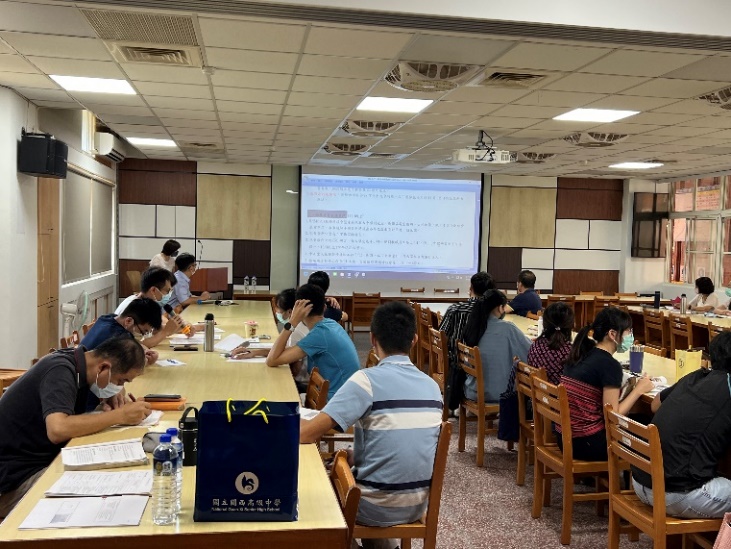 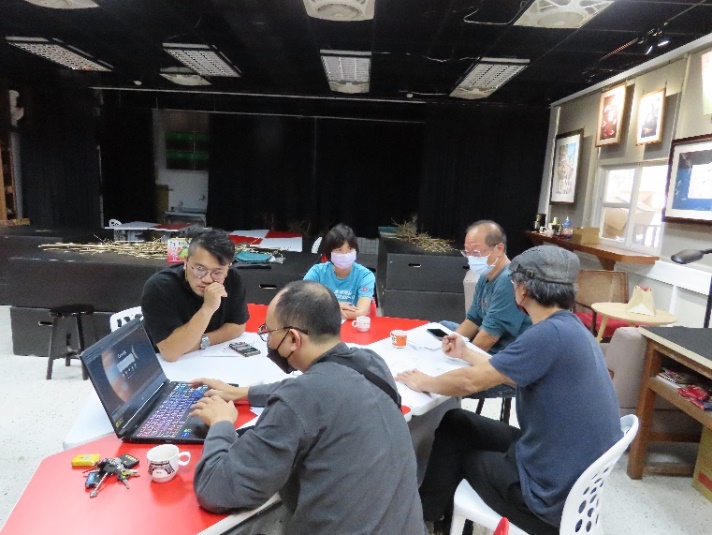 111.9.27辦理公文寫作研習111.10.13校園美感計畫討論會議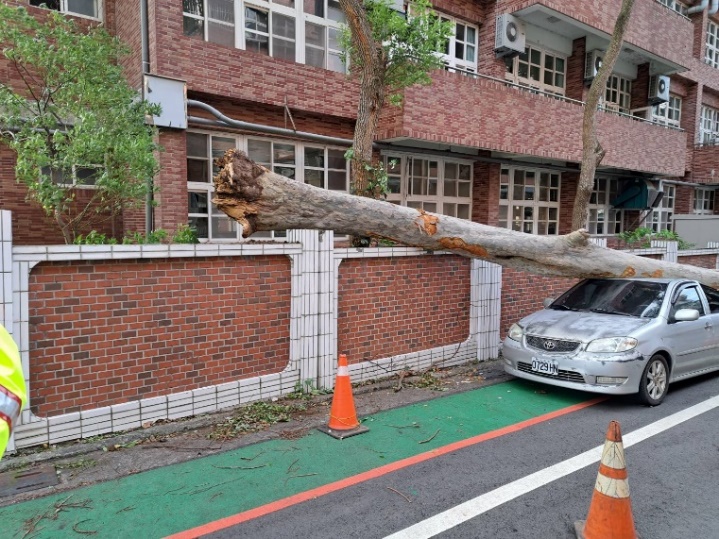 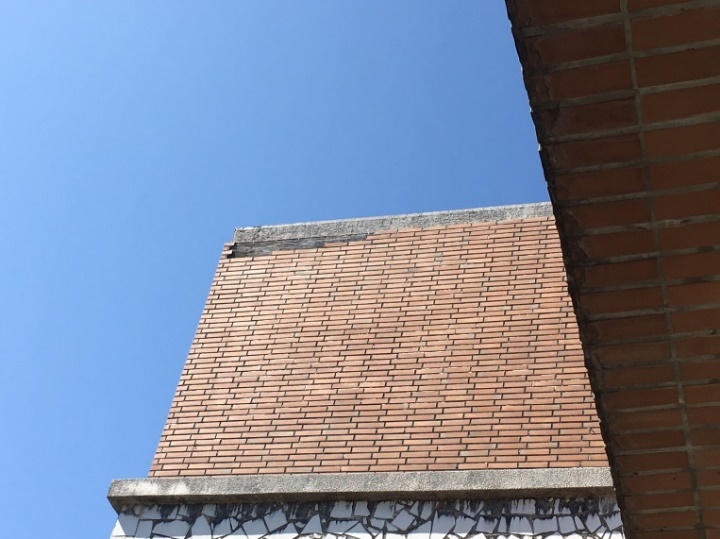 111.10.19東北季風致校樹倒塌，車輛受損，由公共意外責任險支應111.10.19東北季風致行政大樓頂樓二丁掛掉落，已報災害速報表，簡任視察於111.10.24現勘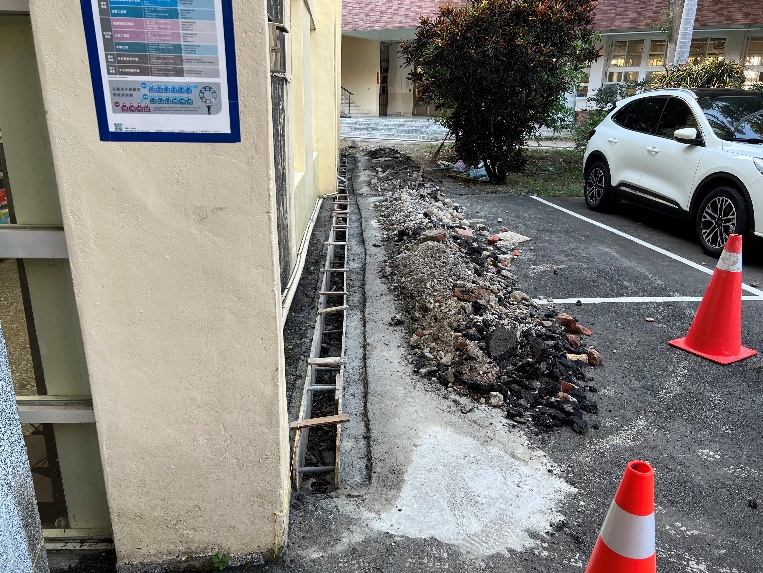 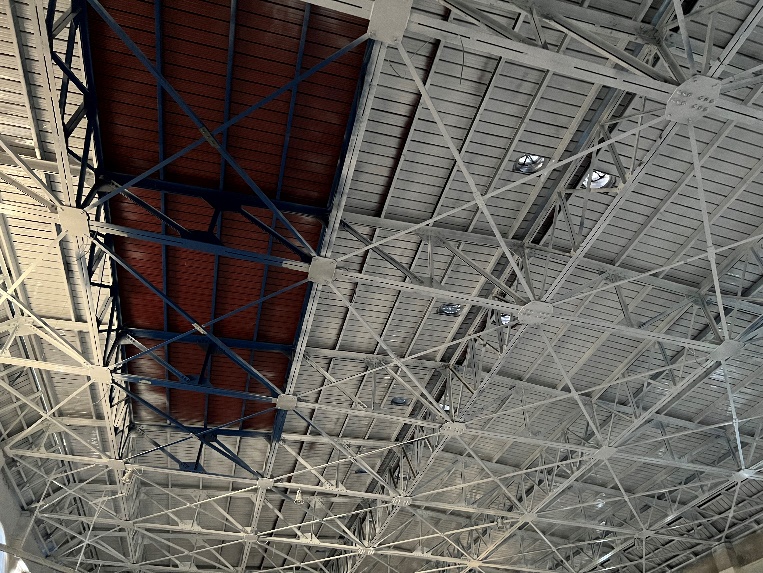 111-112污水及排水系統建置暨改善工程：進行OK超商周邊水溝整建國立關西高級中學中正堂天花板整修工程：鋼構上漆經費用途預算數（元）實支數（元）餘額（元）執行%說明說明說明說明基本維持費（水、電、瓦斯、電話費等）2,000,0001,307,597634,79765.38水電瓦斯電話/網路基本維持費（水、電、瓦斯、電話費等）2,000,0001,307,597634,79765.381月：20,2761月：173,5961月：2,7771月：11,614基本維持費（水、電、瓦斯、電話費等）2,000,0001,307,597634,79765.382月：18,6852月：150,3132月：1,9142月：11,614基本維持費（水、電、瓦斯、電話費等）2,000,0001,307,597634,79765.383月：13,3643月：42,0983月：8123月：14,592基本維持費（水、電、瓦斯、電話費等）2,000,0001,307,597634,79765.384月：23,7654月：-4月：2,2974月：13,633基本維持費（水、電、瓦斯、電話費等）2,000,0001,307,597634,79765.385月：22,8335月：2,3215月：2,5375月：14,891基本維持費（水、電、瓦斯、電話費等）2,000,0001,307,597634,79765.386月：22,7046月：70,2956月：1,6746月：13,315基本維持費（水、電、瓦斯、電話費等）2,000,0001,307,597634,79765.387月：19,2327月：148,5297月：1,3147月：14,685基本維持費（水、電、瓦斯、電話費等）2,000,0001,307,597634,79765.388月：15,5188月：155,6188月：4848月：15,428基本維持費（水、電、瓦斯、電話費等）2,000,0001,307,597634,79765.389月：19,3449月：216,5639月：1,2489月：15,379基本維持費（水、電、瓦斯、電話費等）2,000,0001,307,597634,79765.3810月：23,29810月：237,31210月：1,57610月：599校園安全維護費-保全1,053,000729,00980,99869.23駐衛警保全服務費：75,751元/月保全費用：5,250元/月駐衛警保全服務費：75,751元/月保全費用：5,250元/月駐衛警保全服務費：75,751元/月保全費用：5,250元/月駐衛警保全服務費：75,751元/月保全費用：5,250元/月總務處經常門900,000363,415406,03040.38電腦維護費：5,000元/月影印機維護費：37,500元/半年行政大樓電梯維護費：31,200元/年（7,800/季）綜合大樓電梯維護費：27,600元/年（6,900元/季）高低壓設備檢修費：40,000元/年賀眾飲水機濾心更換消防設備檢修：74,200元軟體系統維護惠聚資訊維護費：9,165元/半年ischool網路平台維護費：15,000元/年差勤系統維護費：4,000元/半年出納管理系統租賃及維護費：42,000元/年（10,500元/季）薪資管理系統及註冊收費系統維護費用：16,000元/年文書系統維護費：9,600元/年電腦維護費：5,000元/月影印機維護費：37,500元/半年行政大樓電梯維護費：31,200元/年（7,800/季）綜合大樓電梯維護費：27,600元/年（6,900元/季）高低壓設備檢修費：40,000元/年賀眾飲水機濾心更換消防設備檢修：74,200元軟體系統維護惠聚資訊維護費：9,165元/半年ischool網路平台維護費：15,000元/年差勤系統維護費：4,000元/半年出納管理系統租賃及維護費：42,000元/年（10,500元/季）薪資管理系統及註冊收費系統維護費用：16,000元/年文書系統維護費：9,600元/年電腦維護費：5,000元/月影印機維護費：37,500元/半年行政大樓電梯維護費：31,200元/年（7,800/季）綜合大樓電梯維護費：27,600元/年（6,900元/季）高低壓設備檢修費：40,000元/年賀眾飲水機濾心更換消防設備檢修：74,200元軟體系統維護惠聚資訊維護費：9,165元/半年ischool網路平台維護費：15,000元/年差勤系統維護費：4,000元/半年出納管理系統租賃及維護費：42,000元/年（10,500元/季）薪資管理系統及註冊收費系統維護費用：16,000元/年文書系統維護費：9,600元/年電腦維護費：5,000元/月影印機維護費：37,500元/半年行政大樓電梯維護費：31,200元/年（7,800/季）綜合大樓電梯維護費：27,600元/年（6,900元/季）高低壓設備檢修費：40,000元/年賀眾飲水機濾心更換消防設備檢修：74,200元軟體系統維護惠聚資訊維護費：9,165元/半年ischool網路平台維護費：15,000元/年差勤系統維護費：4,000元/半年出納管理系統租賃及維護費：42,000元/年（10,500元/季）薪資管理系統及註冊收費系統維護費用：16,000元/年文書系統維護費：9,600元/年維修費用250,000220,9453,39088.3825,000元/月生規教室冷氣修繕；教務處傳真修繕及特教大樓電話移機跳線；茶工廠玻璃破損；職能科辦公室及職三教室電話拉線；園畜大樓頂樓水塔開關更換；家政科前道路電線管路修復；行政西側4樓男廁第2個小便斗維修；圖書館一樓、家政科燈具更換；行政大樓電梯電池更換；教學大樓電動門遙控器換新；圖書館一樓燈具更換；校長室前飲水機維修；教學大樓一二樓吊扇更換；校內水電維修；畜一班級紗窗損壞更換；高壓變電室排風扇更換；園畜大樓座式馬桶維修；班級紗窗損壞更換；校內水電維修；中餐教室飲水機修繕；學務處冷氣修繕；
行政二樓導師室冷氣監控模組維修；會計室冷氣維修；實習處飲水機修繕；駕駛式割草機維修；畜保科辦公室冷氣維修；一丙教室走廊磚修補復；綜合大樓廁所維修；加工大樓3、4樓廁所維修；園畜大樓抽水馬達修繕；班級牌維修製作；加工科二樓飲水機修；更換吊扇；資源回收室側門修繕；行政大樓電梯維修；中正堂鐵門修繕；行政大樓4樓樓梯扶手焊接；畜牧科辦公室燈具更換；行政大樓小便斗沖水器更換；綜合大樓導師室冰箱修理；總務處用駕駛式割草機維修25,000元/月生規教室冷氣修繕；教務處傳真修繕及特教大樓電話移機跳線；茶工廠玻璃破損；職能科辦公室及職三教室電話拉線；園畜大樓頂樓水塔開關更換；家政科前道路電線管路修復；行政西側4樓男廁第2個小便斗維修；圖書館一樓、家政科燈具更換；行政大樓電梯電池更換；教學大樓電動門遙控器換新；圖書館一樓燈具更換；校長室前飲水機維修；教學大樓一二樓吊扇更換；校內水電維修；畜一班級紗窗損壞更換；高壓變電室排風扇更換；園畜大樓座式馬桶維修；班級紗窗損壞更換；校內水電維修；中餐教室飲水機修繕；學務處冷氣修繕；
行政二樓導師室冷氣監控模組維修；會計室冷氣維修；實習處飲水機修繕；駕駛式割草機維修；畜保科辦公室冷氣維修；一丙教室走廊磚修補復；綜合大樓廁所維修；加工大樓3、4樓廁所維修；園畜大樓抽水馬達修繕；班級牌維修製作；加工科二樓飲水機修；更換吊扇；資源回收室側門修繕；行政大樓電梯維修；中正堂鐵門修繕；行政大樓4樓樓梯扶手焊接；畜牧科辦公室燈具更換；行政大樓小便斗沖水器更換；綜合大樓導師室冰箱修理；總務處用駕駛式割草機維修25,000元/月生規教室冷氣修繕；教務處傳真修繕及特教大樓電話移機跳線；茶工廠玻璃破損；職能科辦公室及職三教室電話拉線；園畜大樓頂樓水塔開關更換；家政科前道路電線管路修復；行政西側4樓男廁第2個小便斗維修；圖書館一樓、家政科燈具更換；行政大樓電梯電池更換；教學大樓電動門遙控器換新；圖書館一樓燈具更換；校長室前飲水機維修；教學大樓一二樓吊扇更換；校內水電維修；畜一班級紗窗損壞更換；高壓變電室排風扇更換；園畜大樓座式馬桶維修；班級紗窗損壞更換；校內水電維修；中餐教室飲水機修繕；學務處冷氣修繕；
行政二樓導師室冷氣監控模組維修；會計室冷氣維修；實習處飲水機修繕；駕駛式割草機維修；畜保科辦公室冷氣維修；一丙教室走廊磚修補復；綜合大樓廁所維修；加工大樓3、4樓廁所維修；園畜大樓抽水馬達修繕；班級牌維修製作；加工科二樓飲水機修；更換吊扇；資源回收室側門修繕；行政大樓電梯維修；中正堂鐵門修繕；行政大樓4樓樓梯扶手焊接；畜牧科辦公室燈具更換；行政大樓小便斗沖水器更換；綜合大樓導師室冰箱修理；總務處用駕駛式割草機維修25,000元/月生規教室冷氣修繕；教務處傳真修繕及特教大樓電話移機跳線；茶工廠玻璃破損；職能科辦公室及職三教室電話拉線；園畜大樓頂樓水塔開關更換；家政科前道路電線管路修復；行政西側4樓男廁第2個小便斗維修；圖書館一樓、家政科燈具更換；行政大樓電梯電池更換；教學大樓電動門遙控器換新；圖書館一樓燈具更換；校長室前飲水機維修；教學大樓一二樓吊扇更換；校內水電維修；畜一班級紗窗損壞更換；高壓變電室排風扇更換；園畜大樓座式馬桶維修；班級紗窗損壞更換；校內水電維修；中餐教室飲水機修繕；學務處冷氣修繕；
行政二樓導師室冷氣監控模組維修；會計室冷氣維修；實習處飲水機修繕；駕駛式割草機維修；畜保科辦公室冷氣維修；一丙教室走廊磚修補復；綜合大樓廁所維修；加工大樓3、4樓廁所維修；園畜大樓抽水馬達修繕；班級牌維修製作；加工科二樓飲水機修；更換吊扇；資源回收室側門修繕；行政大樓電梯維修；中正堂鐵門修繕；行政大樓4樓樓梯扶手焊接；畜牧科辦公室燈具更換；行政大樓小便斗沖水器更換；綜合大樓導師室冰箱修理；總務處用駕駛式割草機維修學校資本門預算（固定資產）3,346,0002,459,027750,21273.49資訊大樓廁所安全維護用伸縮門：23,000元碎紙機2台：37,000元（實習處/學務處）教學擴音系統：35,000元（加工科）洗衣機：11,636元（加工科）三門直立式玻璃門冷藏櫃：60,000元（加工科）畜保科視聽教室前方玻璃白板及布告欄：90,000元（畜保科）體育課程羽球、桌球發球機：96,000元（學務處體育組）紫外線滅菌燈：19,500元（學務處健康中心）寵物美容隔離籠：99,000元（畜保科）殺雞用燙毛機：44,500元（畜保科）校長室及行政四樓二甲教室外飲水機2台：32,388元多媒體教室電腦換新：1,023,893元家政科縫紉課程用縫紉機：450,000元總務處辦公室OA辦公設備：273,000元校園環境維護割草機：30,300元日立22L除濕機4台：77,960元家政大樓受信總機：21,850元以前年度實習實驗園藝科：1,600元（真空包裝機配合款）畜保科：1,800元（真空包裝機配合款）資訊大樓廁所安全維護用伸縮門：23,000元碎紙機2台：37,000元（實習處/學務處）教學擴音系統：35,000元（加工科）洗衣機：11,636元（加工科）三門直立式玻璃門冷藏櫃：60,000元（加工科）畜保科視聽教室前方玻璃白板及布告欄：90,000元（畜保科）體育課程羽球、桌球發球機：96,000元（學務處體育組）紫外線滅菌燈：19,500元（學務處健康中心）寵物美容隔離籠：99,000元（畜保科）殺雞用燙毛機：44,500元（畜保科）校長室及行政四樓二甲教室外飲水機2台：32,388元多媒體教室電腦換新：1,023,893元家政科縫紉課程用縫紉機：450,000元總務處辦公室OA辦公設備：273,000元校園環境維護割草機：30,300元日立22L除濕機4台：77,960元家政大樓受信總機：21,850元以前年度實習實驗園藝科：1,600元（真空包裝機配合款）畜保科：1,800元（真空包裝機配合款）資訊大樓廁所安全維護用伸縮門：23,000元碎紙機2台：37,000元（實習處/學務處）教學擴音系統：35,000元（加工科）洗衣機：11,636元（加工科）三門直立式玻璃門冷藏櫃：60,000元（加工科）畜保科視聽教室前方玻璃白板及布告欄：90,000元（畜保科）體育課程羽球、桌球發球機：96,000元（學務處體育組）紫外線滅菌燈：19,500元（學務處健康中心）寵物美容隔離籠：99,000元（畜保科）殺雞用燙毛機：44,500元（畜保科）校長室及行政四樓二甲教室外飲水機2台：32,388元多媒體教室電腦換新：1,023,893元家政科縫紉課程用縫紉機：450,000元總務處辦公室OA辦公設備：273,000元校園環境維護割草機：30,300元日立22L除濕機4台：77,960元家政大樓受信總機：21,850元以前年度實習實驗園藝科：1,600元（真空包裝機配合款）畜保科：1,800元（真空包裝機配合款）資訊大樓廁所安全維護用伸縮門：23,000元碎紙機2台：37,000元（實習處/學務處）教學擴音系統：35,000元（加工科）洗衣機：11,636元（加工科）三門直立式玻璃門冷藏櫃：60,000元（加工科）畜保科視聽教室前方玻璃白板及布告欄：90,000元（畜保科）體育課程羽球、桌球發球機：96,000元（學務處體育組）紫外線滅菌燈：19,500元（學務處健康中心）寵物美容隔離籠：99,000元（畜保科）殺雞用燙毛機：44,500元（畜保科）校長室及行政四樓二甲教室外飲水機2台：32,388元多媒體教室電腦換新：1,023,893元家政科縫紉課程用縫紉機：450,000元總務處辦公室OA辦公設備：273,000元校園環境維護割草機：30,300元日立22L除濕機4台：77,960元家政大樓受信總機：21,850元以前年度實習實驗園藝科：1,600元（真空包裝機配合款）畜保科：1,800元（真空包裝機配合款）學校資本門預算（非固定資產）1,496,800175,7401,321,06011.74遞延費用（自籌）：1,296,800元；無形資產：200,000元ischool通用資料庫管理子系統：15,000元遞延費用（自籌）：1,296,800元；無形資產：200,000元ischool通用資料庫管理子系統：15,000元遞延費用（自籌）：1,296,800元；無形資產：200,000元ischool通用資料庫管理子系統：15,000元遞延費用（自籌）：1,296,800元；無形資產：200,000元ischool通用資料庫管理子系統：15,000元全校共用業務費600,000488,54033,26781.42主管會議討論辦理60,000元/月主管會議討論辦理60,000元/月主管會議討論辦理60,000元/月主管會議討論辦理60,000元/月場地管理費952,514432,137404,31145.37收入關高幼兒園場租：24,144元/月關高幼兒園場租：19,282元/月（2、7、8月）來來超商場租：16,500元/月太陽能光電發電設備標租回饋金（碩明）：345,598元（110.7.01-110.12.31）不動產設置太陽光電回饋金（國軒科技股份有限公司）：131,966元（110.7-110.12.31）太陽能光電發電設備標租回饋金（碩明）：320,834元（111.1.01-110.6.30）不動產設置太陽光電設備回饋金（國軒科技股份有限公司）：105,084 元(111.1.1-111.6.30)支出圖書館二樓冷氣電源增設：20,000元茶工廠電力管線埋設：20,895元特教大樓電捲門控制器：4,000元111年度火險：28,918元校園修樹：98,500元中正堂供電線路拉線：91,295元校園內警示牌：2,500元校門鐘時間設定（集線器及光纖模組10G）：14,000元監視器主機及攝影機維修（行政大樓16路串流監視器主機維修）：5,775元園畜大樓無熔絲開關更換：17,941元加工科廁所維修：3,000元教學大樓及圖書館地下室污水馬達修繕：28,000元校園修繕用電動槌及馬達：11,500元行政大樓西側外牆二丁掛敲除清運：40,425元綜合大樓黑板粉刷及更新：10,763元資訊大樓廣播總機及火警總機移位：32,000元收入關高幼兒園場租：24,144元/月關高幼兒園場租：19,282元/月（2、7、8月）來來超商場租：16,500元/月太陽能光電發電設備標租回饋金（碩明）：345,598元（110.7.01-110.12.31）不動產設置太陽光電回饋金（國軒科技股份有限公司）：131,966元（110.7-110.12.31）太陽能光電發電設備標租回饋金（碩明）：320,834元（111.1.01-110.6.30）不動產設置太陽光電設備回饋金（國軒科技股份有限公司）：105,084 元(111.1.1-111.6.30)支出圖書館二樓冷氣電源增設：20,000元茶工廠電力管線埋設：20,895元特教大樓電捲門控制器：4,000元111年度火險：28,918元校園修樹：98,500元中正堂供電線路拉線：91,295元校園內警示牌：2,500元校門鐘時間設定（集線器及光纖模組10G）：14,000元監視器主機及攝影機維修（行政大樓16路串流監視器主機維修）：5,775元園畜大樓無熔絲開關更換：17,941元加工科廁所維修：3,000元教學大樓及圖書館地下室污水馬達修繕：28,000元校園修繕用電動槌及馬達：11,500元行政大樓西側外牆二丁掛敲除清運：40,425元綜合大樓黑板粉刷及更新：10,763元資訊大樓廣播總機及火警總機移位：32,000元收入關高幼兒園場租：24,144元/月關高幼兒園場租：19,282元/月（2、7、8月）來來超商場租：16,500元/月太陽能光電發電設備標租回饋金（碩明）：345,598元（110.7.01-110.12.31）不動產設置太陽光電回饋金（國軒科技股份有限公司）：131,966元（110.7-110.12.31）太陽能光電發電設備標租回饋金（碩明）：320,834元（111.1.01-110.6.30）不動產設置太陽光電設備回饋金（國軒科技股份有限公司）：105,084 元(111.1.1-111.6.30)支出圖書館二樓冷氣電源增設：20,000元茶工廠電力管線埋設：20,895元特教大樓電捲門控制器：4,000元111年度火險：28,918元校園修樹：98,500元中正堂供電線路拉線：91,295元校園內警示牌：2,500元校門鐘時間設定（集線器及光纖模組10G）：14,000元監視器主機及攝影機維修（行政大樓16路串流監視器主機維修）：5,775元園畜大樓無熔絲開關更換：17,941元加工科廁所維修：3,000元教學大樓及圖書館地下室污水馬達修繕：28,000元校園修繕用電動槌及馬達：11,500元行政大樓西側外牆二丁掛敲除清運：40,425元綜合大樓黑板粉刷及更新：10,763元資訊大樓廣播總機及火警總機移位：32,000元收入關高幼兒園場租：24,144元/月關高幼兒園場租：19,282元/月（2、7、8月）來來超商場租：16,500元/月太陽能光電發電設備標租回饋金（碩明）：345,598元（110.7.01-110.12.31）不動產設置太陽光電回饋金（國軒科技股份有限公司）：131,966元（110.7-110.12.31）太陽能光電發電設備標租回饋金（碩明）：320,834元（111.1.01-110.6.30）不動產設置太陽光電設備回饋金（國軒科技股份有限公司）：105,084 元(111.1.1-111.6.30)支出圖書館二樓冷氣電源增設：20,000元茶工廠電力管線埋設：20,895元特教大樓電捲門控制器：4,000元111年度火險：28,918元校園修樹：98,500元中正堂供電線路拉線：91,295元校園內警示牌：2,500元校門鐘時間設定（集線器及光纖模組10G）：14,000元監視器主機及攝影機維修（行政大樓16路串流監視器主機維修）：5,775元園畜大樓無熔絲開關更換：17,941元加工科廁所維修：3,000元教學大樓及圖書館地下室污水馬達修繕：28,000元校園修繕用電動槌及馬達：11,500元行政大樓西側外牆二丁掛敲除清運：40,425元綜合大樓黑板粉刷及更新：10,763元資訊大樓廣播總機及火警總機移位：32,000元111冷氣維護費258,600119,779134,62146.32中餐教室冷氣維修：1,879元園二、高一丙教室冷氣模組修：3,600元高一丁室外機板更換：13,000元國防教室及畜牧科專業實習教室冷氣裝設（教學大樓4樓6台移裝國防教室2台、畜保3樓4台）：94,500元高三丙教室室外機主機板更換：6,600元高三丙冷氣管線查漏及冷媒填充：4,200元中餐教室冷氣維修：1,879元園二、高一丙教室冷氣模組修：3,600元高一丁室外機板更換：13,000元國防教室及畜牧科專業實習教室冷氣裝設（教學大樓4樓6台移裝國防教室2台、畜保3樓4台）：94,500元高三丙教室室外機主機板更換：6,600元高三丙冷氣管線查漏及冷媒填充：4,200元中餐教室冷氣維修：1,879元園二、高一丙教室冷氣模組修：3,600元高一丁室外機板更換：13,000元國防教室及畜牧科專業實習教室冷氣裝設（教學大樓4樓6台移裝國防教室2台、畜保3樓4台）：94,500元高三丙教室室外機主機板更換：6,600元高三丙冷氣管線查漏及冷媒填充：4,200元中餐教室冷氣維修：1,879元園二、高一丙教室冷氣模組修：3,600元高一丁室外機板更換：13,000元國防教室及畜牧科專業實習教室冷氣裝設（教學大樓4樓6台移裝國防教室2台、畜保3樓4台）：94,500元高三丙教室室外機主機板更換：6,600元高三丙冷氣管線查漏及冷媒填充：4,200元